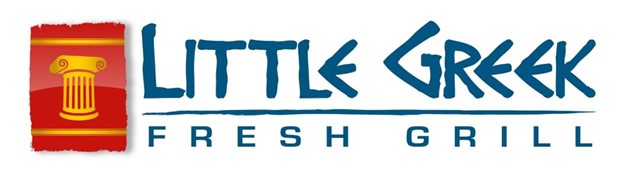 Spirit Night on Big Bend Wednesday October 14th!!!Just mention you are with the school and we will take care of the rest!!Available 11am-9pm for dine in, take out, delivery, curbside pick up, and CATERING!Please order at LittleGreekFreshGrill.com for delivery(Masks are required while ordering in store. Curbside and call ahead orders are exceptions.)Little Greek Fresh Grill10173 Big Bend Rd.813-570-8162Spirit Night on Big Bend Wednesday October 14th!!!Just mention you are with the school and we will take care of the rest!!Available 11am-9pm for dine in, take out, delivery, curbside pick up, and CATERING!Please order at LittleGreekFreshGrill.com for delivery(Masks are required while ordering in store. Curbside and call ahead orders are exceptions.)Little Greek Fresh Grill10173 Big Bend Rd.813-570-8162Spirit Night on Big Bend Wednesday October 14th!!!Just mention you are with the school and we will take care of the rest!!Available 11am-9pm for dine in, take out, delivery, curbside pick up, and CATERING!Please order at LittleGreekFreshGrill.com for delivery(Masks are required while ordering in store. Curbside and call ahead orders are exceptions.)Little Greek Fresh Grill10173 Big Bend Rd.813-570-8162Spirit Night on Big Bend Wednesday October 15th!!!Just mention you are with St. Stephens and we will take care of the rest!!Available 11am-9pm for dine in, take out, delivery, curbside pick up, and CATERING!Please order at LittleGreekFreshGrill.com for delivery(Masks are required while ordering in store. Curbside and call ahead orders are exceptions.)Little Greek Fresh Grill10173 Big Bend Rd.813-570-8162